St. Mary’s Primary and Pre-school Newsletter St. Mary’s Primary and Pre-school Newsletter       Well done CHILDREN!Our years 3/4/5/6 choir performed at King George’s Hall last week where they were awarded the ‘George Critchley Most Artistic’ award. We were all so proud of them and their amazing efforts and we would like to thank them for taking part and their parents and families for supporting them. It was a lovely evening and we all enjoyed it. Thank you also to Miss Doherty, Mrs. Cowburn and Mrs. Butcher for getting the children there and home safely. 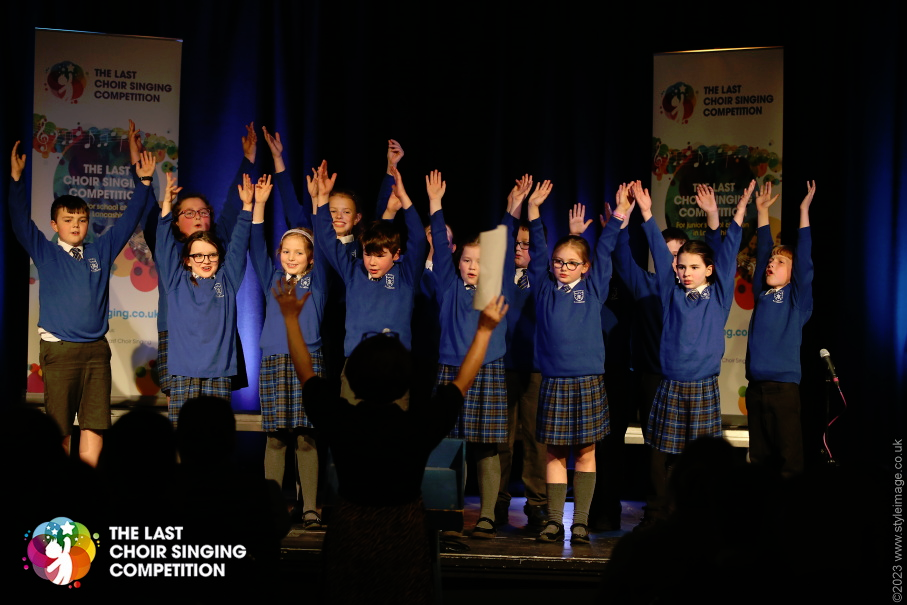       Well done CHILDREN!Our years 3/4/5/6 choir performed at King George’s Hall last week where they were awarded the ‘George Critchley Most Artistic’ award. We were all so proud of them and their amazing efforts and we would like to thank them for taking part and their parents and families for supporting them. It was a lovely evening and we all enjoyed it. Thank you also to Miss Doherty, Mrs. Cowburn and Mrs. Butcher for getting the children there and home safely. NON-UNIFORM DAYWe will have another non-uniform day on Friday, 10th March this time kindly asking for chocolates and biscuits for our food bingo which is being held in the village hall on Sat 18th March in the evening. Many thanks for all your donations already – you are amazing! EASTER EGG BINGOWe are holding an Easter Egg bingo in the school hall on Thursday, 30th March from 6pm onwards. There will be refreshments available. More details to follow. EASTER EGG HUNT / DECORATED BONNETOur annual Easter Egg hunt will be held around the school grounds on Friday 31ST March. Any donations of small chocolate eggs would be very much appreciated. We will also have a decorated Easter Bonnet competition open to all children from pre-school up to year 6. There will be prizes for all taking part and a main prize for the best one from each class.   EXCITING NEWSYou will probably have heard our very exciting news that Mrs. Jardine is expecting a baby in September. We are all very excited for her and Mr. Jardine and wish them all the very best. In the meantime, the governors and staff will be working together to ensure that Reception and Pre-school are covered from September.    NON-UNIFORM DAYWe will have another non-uniform day on Friday, 10th March this time kindly asking for chocolates and biscuits for our food bingo which is being held in the village hall on Sat 18th March in the evening. Many thanks for all your donations already – you are amazing! EASTER EGG BINGOWe are holding an Easter Egg bingo in the school hall on Thursday, 30th March from 6pm onwards. There will be refreshments available. More details to follow. EASTER EGG HUNT / DECORATED BONNETOur annual Easter Egg hunt will be held around the school grounds on Friday 31ST March. Any donations of small chocolate eggs would be very much appreciated. We will also have a decorated Easter Bonnet competition open to all children from pre-school up to year 6. There will be prizes for all taking part and a main prize for the best one from each class.   EXCITING NEWSYou will probably have heard our very exciting news that Mrs. Jardine is expecting a baby in September. We are all very excited for her and Mr. Jardine and wish them all the very best. In the meantime, the governors and staff will be working together to ensure that Reception and Pre-school are covered from September.    Whats Happening?Whats Happening?